                التلوّث             The pollution  تقديم الطالب: علي الصالح                                                                  الصف: العاشر                                         تاريخ: 2015-2016م                           إشراف المدرّسة: منال حنونة                                                                                                   مخطط حلقة البحثاشكالية البحثالمقدمةأهداف البحثالباب الأول: تلوث الهواءالفصل الأول: تلوث الهواء بثاني أكسيد الكربونالفصل الثاني: تلوث الهواء بثاني أكسيد الكبريت و بأكاسيد النتروجين وبأول أكسيد الكربونالفصل الثالث: تلوث الهواء بعادم السيارات وبالرصاصالباب الثاني: الأمطار الحامضيةالفصل الأول: الأمطار الحامضيةالباب الثالث: تلوث الماءالفصل الأول: تلوث الماءالباب الرابع: التلوث النوويالفصل الأول: التلوث النوويالخاتمةالمصادر والمراجعجدول الرسوم التوضيحيةإشكالية البحثظاهرة التلوث  واحدة من أكبر مشاكل هذا العصر ومن أكثرها خطرا على مستقبل الحياة على هذا الكوكب.    فإن موضوعا كبيرا ومتشابكا مثل موضوع التلوث يستحق منا عناية واهتمام.فما هي هذه الظاهرة؟ وما أسبابها ومخاطرها؟ وطرائق التخلص منها؟ما هي أشكال التلوث؟ وما علاقة التلوث باختلال التوازن بين عناصر البيئة الذي يسبب خطورة على الحيوان و النبات وحتى على الإنسان؟                              المقدمةالإنسان هو أحد العوامل المهمة في النظام البيئي ، بل هو يعتبر من أهم عناصر الاستهلاك التي تعيش على سطح الأرض ، ولذلك فان الإنسان إذا تدخل في التوازن الطبيعي دون وعي أو تفكير أفسد هذا التوازن تماما  .وقد نشأ الإنسان الأول في بيئة طبيعية كانت مواردها تزيد كثيرا على ما يتطلبه من احتياجات ، وعندما كان الإنسان يعيش على الصيد، كان هناك نوع من التعاون بينه وبين بقية العناصر الأخرى للبيئة، ولم يكن تأثيره واضحا في البيئة المحيطة به. ومنذ أن اكتشف الإنسان النار وتعلم الزراعة ، بدأ يتحكم في البيئة المحيطة به ، فابتدع أنظمة جديدة للري ، وأقام القناطر والسدود على الأنهار للتحكم في سريان مياهها.وعندما استطاع الإنسان أن يدخل الآلات في الزراعة ، وفي إنتاج المحاصيل ، بدأ يسيطر على عناصر الطبيعة بشكل أكبر ، فقد كان يدير هذه العناصر لمصلحته الخاصة ، وكان يزرع المحاصيل ليأكلها هو ، ويربي الماشية والأبقار ليأخذ منها اللحم واللبن، وبذلك أصبح الإنسان هو أهم عنصر من عناصر الاستهلاك، واختفت تقريبا أدوار بقية عناصر البيئة الأخرى خلف أنشطة الإنسان الهائلة.ودخل بعد ذلك الإنسان في عصر الثورة الصناعية الذي كان له الأثر الأكبر في التوازن الطبيعي للبيئة. وازداد عدد سكان الأرض عاما بعد عام حتى وصلنا إلى الحالة التي نمر بها الآن، والتي نطلق عليها اسم الانفجار السكاني. والزيادة الكبيرة في أعداد السكان تفسد البيئة التي تحيط بها ، وتقلل من صلاحيتها للمعيشة فيها، فتكدس السكان في المدن الكبيرة تنتج منه أضرار كثيرة، فالطرق فيها .تمتلئ بشتى أنواع السيارات ، وتصبح وسائل النقل فيها أكثر ازدحاما ، ويزداد الضغط فيها على محطات القوى، ومحطات تنقية المياه ، ومحطات الصرف الصحي ، وقد يعجز بعض هذه الأجهزة عن مقابلة احتياجات السكان. كذلك أدى التقدم الصناعي الهائل الذي صحب الثورة الصناعية إلى إحداث ضغط هائل على كثير من الموارد الطبيعية، خصوصا تلك الموارد غير المتجددة مثل: الفحم، وزيت البترول، وبعض الخامات المعدنية والمياه الجوفية ، وهي الموارد الطبيعية التي احتاج تكوينها إلى انقضاء عصور جيولوجية طويلة ، ولا يمكن تعويضها في حياة الإنسان.وقد صحب هذا التقدم الصناعي الهائل الذي أحرزه الإنسان ظهور أصناف جديدة من المواد الكيميائية لم تكن تعرفها البيئة من قبل ، فتصاعدت بعض الغازات الضارة من مداخن مئات المصانع ، ولوثت الهواء ، وألقت هذه المصانع بمخلفاتها ونفاياتها الكيميائية السامة في البحيرات وفي الأنهار ، وأسرف الناس في استخدام المبيدات الحشرية ، واﻟﻤﺨصبات الزراعية ، وأدى كل ذلك إلى تلوث البيئة بكل صورها ، فتلوث الهواء ، وتلوث الماء ،وتلوثت التربة واستهلكت ، وأصبحت بعض الأراضي الزراعية غير قادرة على الإنتاج. كذلك ازدادت مساحة الأراضي التي جردت من الأحراش والغابات ، وزادت أعداد الحيوانات والنباتات التي تنقرض كل عام ، كما زادت نسبة الأنهار والبحيرات التي فقدت كل ما بها من كائنات حية ، وتحولت إلى مستنقعات. وتلوث البيئة أصبح ظاهرة نحس بها جميعا ، فلم تعد البيئة قادرة على تجديد مواردها الطبيعية ، واختل التوازن بين عناصرها اﻟﻤﺨتلفة ، ولم تعد هذه العناصر قادرة على تحليل مخلفات الإنسان ، أو استهلاك النفايات الناتجة من نشاطاته اﻟﻤﺨتلفة ، وأصبح جو المدن ملوثا بالدخان المتصاعد من عادم السيارات ، وبالغازات المتصاعدة من مداخن المصانع ومحطات القوى ، والتربة الزراعية قد تلوثت نتيجة الاستعمال المكثف للمخصبات الزراعية والمبيدات الحشرية ، وحتى أجسام الكائنات الحية لم تخل من هذا التلوث ، فكثير منها يختزن في أنسجته الحية نسبة ما من بعض الفلزات الثقيلة. ولم تسلم اﻟﻤﺠاري المائية  من هذا التلوث ، فمياه الأنهار والبحيرات في كثير من الأماكن أصبحت في حالة يرثى لها نتيجة ما يلقى فيها من مخلفات الصناعة ومن فضلات الإنسان ، كما أصاب التلوث البحيرات المقفلة والبحار المفتوحة على السواء. ولقد جرى الإنسان وراء التكنولوجيا الحديثة بكل قواه دون أن يفطن إلى أنه قد تسبب في الإخلال بالتوازن الطبيعي للبيئة المحيطة به ، فساعد بذلك على تلوث الماء والهواء ، وأفسد التربة الزراعية ، وقضى في بعض الأحيان على مظاهر الحياة في كثير من الأماكن.وقد صدق من قال:  إن الإنسان بدأ حياته على الأرض وهو يحاول أن يحمي نفسه من غوائل الطبيعة ، وانتهى به الأمر بعد آلاف السنين وهو يحاول أن يحمي الطبيعة من نفسه.أهداف حلقة البحث:من خلال هذا البحث سنحاول أن: نقدم للقارئ فكرة شاملة عن ظاهرة التلوث وأنواعها نتعلم كيفية الحفاظ على البيئة نصل إلى الحلول من أجل الحد من هذه المشكلةالباب الأول: تلوث الهواء: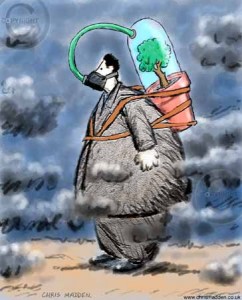 يتكون الغلاف الجوي للكرة الأرضية من خليط من عدة غازات أهمها غاز الأكسجين ، وغاز النتروجين ، وهما يكونان نحو ٢١ % و ٧٨ % من وزن الهواء على الترتيب، بالإضافة إلى بعض الغازات الأخرى التي توجد بنسبة أقل ، مثل غاز ثاني أكسيد الكربون الذي يوجد في الهواء بنسبة ٠٬٠٣ % ،وبعض الغازات الخاملة  الأخرى مثل: الهليوم ، والنيون ،                      شكل توضيحي(1)      والأرجون ، والكريبتون ، التي توجد في الغلاف الجوي للأرض بنسب ضئيلة جدا.وخليط الهواء بتركيبه السابق حيوي جدا بالنسبة لجميع الكائنات الحية ، فتحتاج النباتات إلى كل من غازي ثاني أكسيد الكربون والنتروجين في صنع غذائها واستكمال نموها ، بينما تحتاج كل الكائنات الحية بجميع أنواعها إلى غاز الأكسجين لأداء وظائفها الحيوية.ويحتاج الإنسان العادي إلى قدر كبير من الهواء كل يوم،  فهو يتنفس حوالي ٢٢٠٠٠ مرة في اليوم الواحد في حالة السكون , وتزيد مرات التنفس على ذلك كثيرا عند بذل جهد كبير , أو عند ممارسة الألعاب الرياضية.ويحتاج الإنسان عادة إلى قدر من الهواء يصل إلى نحو ١٥٠٠٠ لتر كل يوم , ويبلغ وزن هذا الهواء نحو ستة عشر كيلوجراما ,وهي كمية تفوق كل ما يستهلكه الإنسان من ا لماء والغذاء في اليوم الواحد.ويعتبر الهواء ملوثا إذا حدث تغير كبير في تركيبه لسبب من الأسباب ,أو إذا اختلط  به بعض الشوائب أو الغازات الأخرى بقدر يضر بحياة الكائنات التي تستنشق هذا الهواء وتعيش عليه.وتتعدد أشكال ا لمواد ا لمسببة لتلوث الهواء , وهي قد تدخل جسم الإنسان عن طريق الجهاز التنفسي فتصل إلى الدم مباشرة , أوقد تدخل إلى الجسم عن طريق مسام الجلد , أو عن طريق الجهاز الهضمي  مع الأغذية والمشروبات ا لملوثة.وأغلب العوامل ا لمسببة لتلوث الهواء عوامل مستحدثة من صنع الإنسان ,ولم تنشأ هذه العوامل في يوم وليلة , ولكنها بدأت في الظهور منذ أن ابتكر الإنسان الآلة واستخدمها في كل مناحي الحياة.وقد ظلت هذه العوامل تتزايد يوما بعد يوم مع زيادة التقدم العلمي للإنسان  ونتيجة أخذه بالأساليب الصناعية والتكنولوجية الحديثة , وظل أثر هذه العوامل يتراكم على مر السنين دون أن يلحظه أحد , حتى ظهر أثرها واضحا أخيرا في النصف الثاني من القرن العشرين , حين  شعر الإنسان  بخطرها على حياته , وفطن إلى أثرها ا لمدمر في البيئة المحيطة به.الفصل الاول: تلوث الهواء بثاني أكسيد الكربون: يتكون غاز ثاني أكسيد الكربون عند احتراق أي مادة عضوية في الهواء ، ولا يختلف في ذلك الخشب أو الورق عن الفحم أو زيت البترول.ونظرا لأن غاز ثاني أكسيد الكربون من المكونات الطبيعية للهواء ، فإننا لا نشعر به عادة ولا نحس بآثاره الضارة في الحال ، بل يعتقد بعض الناس أن هذا الغاز مركب بريء لا علاقة له بمشكلة تلوث الهواء ، ولا صلة له بالأضرار الناجمة عن هذا التلوث.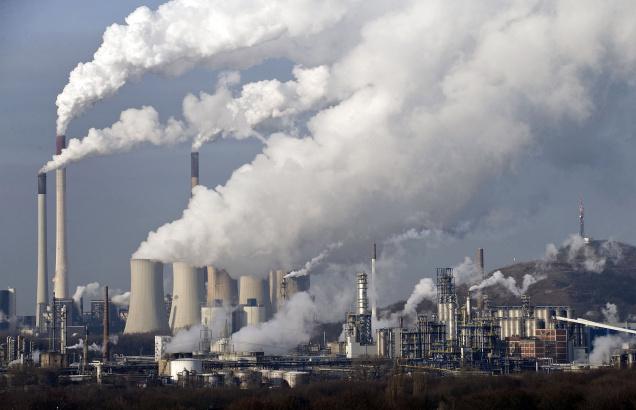 ومن الملاحظ أن نسبة غاز ثاني أكسيد الكربون في الغلاف الجوي للأرض قد ارتفعت قليلا في السنوات الأخيرة عن نسبته التي سبق قياسها في بداية هذا القرن.                                                                                                                                           شكل توضيحي (2)ويرجع السبب في هذه الزيادة إلى تلك الكميات الهائلة من الوقود التي تحرقها المنشآت الصناعية ، ومحطات الوقود ، ومحركات الاحتراق الداخلي في وسائل النقل والمواصلات ، ومن المعروف أن كل جرام من  المادة العضوية المحتوية على الكربون ، تعطي عند احتراقها من ١٬٥ -3 جرامات من غاز ثاني أكسيد الكربون.وإذا تصورنا أن هناك عدة مليارات من الأطنان من الوقود تحرق في الهواء كل عام عرفنا أننا نضيف إلى الهواء كل عام نحو ٢٠ مليارطن من غاز ثاني أكسيد الكربون , وهي تمثل نحو ٠٬٧ % من كمية هذا الغاز الموجود طبيعيا في الهواء.ويعتبر غاز ثاني أكسيد الكربون الناتج من الوقود والمتصاعد إلى الهواءواحدا من أهم التعديلات التي أدخلها الإنسان على البيئة المحيطة به ,وبذلك يكون الإنسان قد تدخل بشكل واضح في عملية الاتزان المعقدة القائمة بين الهواء والبحر والكائنات الحية.الفصل الثاني: تلوث الهواء بثاني أكسيد الكبريت وبأكاسيد النتروجين وأول أكسيد الكربون:يحتوي أغلب أنواع الوقود , مثل: الفحم , وزيت البترول  على نسبة ما من مركبات الكبريت في تكوينها , وعند إحراق هذا الوقود يتأكسد  ما به منكبريت إلى ثاني أكسيد الكبريت الذي ينطلق في الهواء مصاحبا غاز ثاني أكسيد الكربون.وينتج هذا الغاز أيضا كناتج  ثانوي في بعض الصناعات التي تتعلق باستخلاص بعض الفلزات من خاماتها , مثل عمليات استخلاص فلز النحاس من خامة كبريتيد النحاس , وتساهم هذه العمليات في إنتاج قدر وفير من هذا الغاز.ويشترك بعض المصادر الطبيعية في إطلاق غاز ثاني أكسيد الكبريت في الهواء مثل البراكين ومثال ذلك بركان »إتناEtna) « )وهو البركان الوحيد من هذا النوع في أوروبا الذي يطلق كل عام من غاز ثاني أكسيد الكبريت ما يعادل نحو مليوني طن من حمض الكبريتيك في الهواء.وغاز ثاني أكسيد الكبريتيك غاز حمضي أكال, ولذلك فهو يعد من اخطر عناصر تلوث الهواء فوق المدن , وحول محطات القوى والمنشآت الصناعية.ويعتبر غاز ثاني أكسيد الكبريت أحد العناصر الرئيسة التي تسبب ظاهرة الأمطار الحمضية التي تتساقط  أحيانا على بعض المناطق في كثير من الدول.ويتحد هذا الغاز تحت بعض الظروف الخاصة بأكسجين الهواء معطيا غازا آخر يعرف باسم  ثالث أكسيد الكبريت , وعندما يذوب هذا الغاز في بخار الماء الموجود في الهواء يعطي حمضا قويا يعرف باسم حمض الكبريتيك.وينتشر هذا الحمض في الهواء ويبقى معلقا فيه على هيئة رذاذ دقيق يشبه الايروسول , ثم يتساقط بعد ذلك على سطح الأرض مع مياه الأمطارومع الجليد , فيلوث التربة , ويلوث اﻟﻤﺠاري المائية مثل الأنهار والبحيرات ,ويؤدي إلى الإخلال بالتوازن الطبيعي , ويضر بحياة مختلف الكائنات الحية بما فيها الإنسان.وتتسبب زيادة نسبة غاز ثاني أكسيد الكبريت في الهواء في حدوث أضرار أخرى , فقد يؤدي ذلك إلى تآكل أحجار المباني والتماثيل , ويساعد على سرعة صدأ المعادن عندما يختلط هذا الغاز بالضباب الدخاني فوق المدن فإنه يسبب أضرارا بالغة لسكان هذه المدن , وقد يؤدي إلى وفاة المصابين  منهم بأمراض الجهاز التنفسي.ونظرا لخطورة هذا الغاز على صحة الإنسان , وأثره الضار في مختلفعناصر البيئة , فقد استندت  بعض الدول الى تشريعات خاصة تحدد فيها نسبة الكبريت المسموح بها في مختلف أنواع الوقود من الفحم إلى المازوت إلى الجازولين , وذلك لتخفيض نسبة هذا الغاز التي تتصاعد يوميا , دون انقطاع ,إلى الهواء عند إحراق الوقود.أما بالنسبة لأكاسيد النتروجين  فلم تكن هذه الأكاسيد تلقى اهتماما كبيرا حتى عهد قريب. وتتكون أكاسيد النتروجين عند اتحاد غاز النتروجين بالأكسجين , وهي توجد على عدة أشكال أهمها أكسيد النتريك (NO)وثاني أكسيد النتروجين  (NO2).ويحتوي أغلب أنواع الوقود على نسبة صغيرة من المركبات العضويةالمحتوية على النتروجين وعند إحراق هذه الأنواع مثل: الفحم , أو المازوت في محطات القوى وغيرها من المنشآت الصناعية ينتج بعض هذه الأكاسيد ,كما يتكون أكسيد النتريك من إحراق بعض مقطرات البترول مثل: السولار و الجازولين في محركات السيارات والشاحنات.وتشترك أكاسيد النتروجين مع غاز ثاني أكسيد الكبريت في تكوينالأمطار الحمضية , وذلك لأن أكاسيد النتروجين سهلة الذوبان في الماء ,وهي تمتزج ببخار الماء المنتشر في الجو لتعطي حمضا قويا هو حمضالنتريك.ويعتقد كثير من الناس أن تلوث الهواء ينحصر فقط في الطبقات الدنيامن الغلاف الجوي , وهي الطبقات الملاصقة لسطح الأرض , ولكن هذاالافتراض غير حقيقي , فالهواء خليط من الغازات دائبة الحركة , ويوجدفي داخله كثير من التيارات الصاعدة والهابطة التي تؤدي إلى امتزاجطبقات الهواء في حدود معينة.ويدل على ذلك من وجود بعض حبوب اللقاح في عينات الهواء التيأخذت من ارتفاعات شاهقة , ومن الطبقات العليا للغلاف الجوي. ولابدمن أن تكون تيارات الهواء الصاعدة قد حملت هذه الحبوب إلى تلكالطبقات. ويحدث مثل هذا الانتشار كذلك بالنسبة لأكاسيد النتروجين,وعندما تصل هذه الأكاسيد إلى طبقة الأوزون الموجودة في طبقات الجوالعليا , والتي تحمي سطح الأرض من غوائل الأشعة فوق البنفسجية الآتية من الشمس , فإنها تحدث كثيرا من الضرر لهذه الطبقة , وتؤدي إلى تفكك الأوزون. وهناك نوع ثالث من الغازات التي تشترك في تلوث الهواء , وهو غاز أولأكسيد الكربون. ويتكون هذا الغاز نتيجة الأكسدة غير الكاملة للوقود ,خصوصا في محركات السيارات. وعلى الرغم من أن نسبة هذا الغاز تقلكثيرا عن نسبة ثاني أكسيد الكربون إلا أنه يتصف بسميته الشديدة ,ويعتبر من أخطر الغازات على صحة الإنسان , فهو يكون مع الدم مركبا صلبا يقلل من كفاءة الدم في نقل الأكسجين ,وعندما تزيد كميته قليلا فقد يتسبب في انسداد الأوعية الدموية محدثا الوفاة , كذلك يتدخل هذا الغاز في عمل بعض الأنزيمات , ويقلل من كفاءتها.الفصل الثالث: تلوث الهواء بعادم السيارات وبالرصاص: تلوث الهواء في المدن المزدحمة بالسكان ظاهرةنعاني منها جميعا أشد المعاناة هذه الأيام , خصوصا هؤلاء الذين يسكنون الأحياء التي تقع في وسط هذه المدن.وتبدو هذه الظاهرة أوضح ما تكون في المدن الكبيرة التي يقدر عدد سكانها بالملايين , ويكتظ فيها السكان في رقعة ضيقة من الأرض , وترتفع فيها المباني إلى عنان السماء  وتزدحم بها وسائل النقل والمواصلات , حتى أنه يقال إن تلوث الهواء قد بدأ حقيقة منذ أن سكن الإنسان في هذه التجمعات السكنية الهائلة.التلوث بالرصاص:درج كثير من الدول على إضافة بعض المواد إلى الجازولين المستعملوقودا في محركات السيارات , لتحسين صفاته ورفع رقمه الاوكتيني ,ولزيادة كفاءة هذه ا لمحركات.وتعتبر مادة »رابع أثيل الرصاصLead tetraethyl) «)واحدة من أهم هذه المواد وأكثرها استعمالا لهذا الغرض.وعندما يحترق الوقود المحتوي على الرصاص في آلات الاحتراق الداخلييتأكسد الوقود العضوي كالمعتاد إلى ثاني أكسيد الكربون وبخار الماء , ويتأكسد معه كذلك الرصاص الموجود في مركب رابع أثيل الرصاص إلى أكسيد الرصاص.وأكسيد الرصاص مادة جامدة لا تقبل التطاير R ولذلك فهي تترسب ببطء على الجدران الداخلية للمحرك , وعند الاستمرار في استعمال هذاالنوع من الجازولين الذي يعرف باسم »الجازولين المرصص « Lead tetraethyl)) يزداد ترسيب أكسيد الرصاص مرة بعد أخرى , حتى تتغطى جدران المحرك الداخلية في نهاية الأمر بطبقة جامدة خشنة تفسد المحرك وتجعله غير صالح للعمل.ولتلافي حدوث هذا الضرر جرت العادة على إضافة مادة كيميائية أخرى إلى هذا النوع من الجازولين , تكون مهمتها التخلص من رواسب الرصاص بتحويل أكسيد الرصاص إلى مادة أخرى متطايرة , يسهل خروجها مع غازات ا لعادم.وعادة ما تكون هذه المادة الأخيرة مركب هالوجيني مثل مركب »بروميدالأثيلين ,« وتتفاعل هذه المادة مع الرصاص الموجود في الجازولين, أثناءاحتراقه  ويتحول الرصاص بهذا الأسلوب إلى مادة جديدة تعرف باسم»بروميد الرصاص ,« وهي مادة متطايرة تخرج بسهولة مع غازات العادمالساخنة , ويمتنع بذلك ترسيب أكسيد الرصاص على الجدران الداخلية تلوث الهواء بعادم السيارات وبالرصاص للمحرك.ويتبين لنا.من ذلك أن هذه المادة التي أضيفت إلى الجازولين  المرصص قد ساهمت بشكل فعال في منع تلوث المحركات , ولكنها تسببت بشكل فعال أيضا في تلوث الهواء.ويعني ذلك أننا قد .كنا من وقف ترسب الرصاص في داخل محركات السيارات , ولكننا تركناه ليترسب في صدور المواطنين من سكان المدن وسكان المناطق المحيطة بها. حالات التلوث الحاد في أجواء المدن:تحدث حالات التلوث الحاد عند ازدياد تركيز بعض المواد الملوثة فجأةفي الهواء وبقائها فيه مدة طويلة. ويساعد تركيب المدن بمبانيها العالية , وازدحامها بالسكان  وامتلاء طرقها بالسيارات ووسائل النقل , وما قد يحيط بها من مناطق صناعية , تحرق الوقود طوال ساعات الليل والنهار , يساعد كل ذلك على تجمع المواد الملوثة في جو هذه المدن.ومن أمثلة حالات التلوث الحاد ما حدث لمدينة لندن عام١٩٥٥ فقد تغطت المدينة بسحابة كثيفة من الضباب الدخاني عدة أيام , وقد نتج من ذلك وفاة ما يقرب من ٤٠٠٠ شخص من سكان هذه المدينة , كما أصيب  عدد كبير من السكان بأضرار في الجهاز التنفسي.ومن الملاحظ أن تأثير الهواء الملوث , حتى في حالات التلوث الحاد , يتفاوت من شخص لآخر , ولكن المقطوع به حتى الآن أن تلوث الهواء شديد الضرر على صحة الإنسان , خصوصا لمن يتعرضون له مدة طويلة من الزمن.الباب الثاني: الأمطار الحامضية: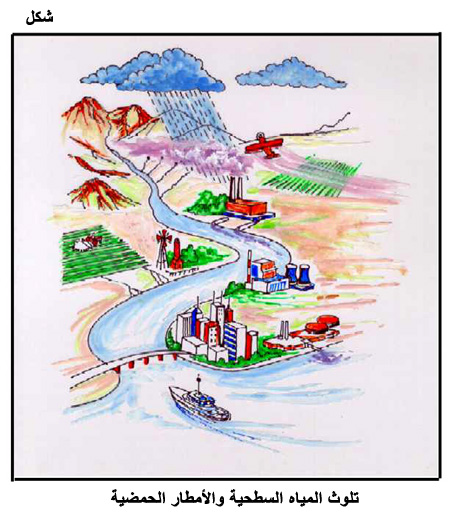 الفصل الاول:  الأمطار الحمضية:الأمطار الحمضية ظاهرة حديثة لفتت الأنظار هذه الأيام بعد أن سببت كثيرا من الأضرار ﻟﻤﺨتلف عناصر البيئة المحيطة بنا.                                             شكل توضيحي (3)ويبدو أن ظهور هذه الأمطار الحمضية قد صاحب بداية الثورة الصناعية  في منتصف القرن التاسع عشر ,فقد جاء ذكر هذه الأمطار في تقرير كتبه كيميائي بريطاني , عام ١٩٧٢ يدعى »روبرت انجوس سميث« ويقع هذا التقرير في حوالي ٦٠٠ صفحة , وربط فيه هذا الكيميائي البريطاني , لأول مرة , بين الدخان والرماد المتصاعد في الهواء من مداخن المصانع في مدينة مانشستر بإنجلترا , وبين  تلك الحموضة التيلوحظت في مياه الأمطار المتساقطة على ا لمناطق المحيطة بهذه المدينة.ولم ينتبه أحد إلى أهمية هذا التقرير , وطوي في زوايا النسيان حتى بدأت الثورة الصناعية التي تلت الحرب العالمية , والتي استخدم فيها مزيدا منأنواع الوقود مثل الفحم وزيت البترول للحصول على الطاقة الحرارية , ولتشغيل الآلات والمحركات ,والتي أدت إلى تزايد تلوث الجو فوق المدن وحول المناطق الصناعية ومحطات القوى.ولم يتنبه اﻟﻤﺠتمع الغربي إلى خطورة هذه الأمطار إلا منذ أعوام قليلة , وذلك عندما لاحظ عالم سويدي , عام ١٩٦٧ يدعى »سفانت أودين « وهو من علماء التربة , أن الأمطار التي تتساقط فوق بعض مناطق السويد تزيد نسبة حموضتها مع الزمن.وقد بين هذا العالم أن هذه الأمطار تنتج من ذوبان الغازات الحمضية التي تتصاعد من مداخن المصانع في بخار الماء الموجود في الجو , ونبه هذاالعالم إلى خطورة هذه الأمطار الحمضية , وإلى آثارها المدمرة في مختلفعناصر البيئة الطبيعية المتوازنة , وأطلق على هذه الأمطار ذلك الاسم الدرامي »حرب الإنسان الكيميائية ضد الطبيعة .«وقد كان هناك من يعتقدون أن الأمطار الحمضية ما هي إلا نتيجة بعض العوامل الطبيعية التي لا دخل فيها للإنسان , مثل: تلك الغازات الحمضية التي قد تتدفق أحيانا من جوف البراكين , أو التي قد تنتج من حرائق الغابات , أو تنتج عند تحلل بقايا النباتات والحيوانات. ولو أننا دققنا النظر لوجدنا أن مثل هذه العوامل الطبيعية تحدث منذ القدم , فالبراكين قد تثور في بعض الأحيان , وحرائق الغابات قد تحدث من حين لآخر , والبكتيريا تقوم بتحليل أجساد الكائنات الميتة كل يوم , ولكن الأمطار الحمضية لم تظهر بشكلها الحالي والحاد إلا في هذا القرن الأخير ولا بد من أنها ترتبط بشيء جديد حدث في هذا القرن فقط.وقد تبين حاليا , ا لا يدع مجالا للشك , أن السبب الرئيس في تكوينالأمطار الحمضية هو محطات القوى والمراكز الصناعية الضخمة التيتنتشر في كثير من الدول , والتي تحرق كميات ضخمة من الوقود , وتدفعإلى الهواء يوميا بكميات هائلة من الغازات الحمضية مثل: ثاني أكسيدالكبريت , وكبريتيد الهيدروجين ,وأكاسيد النتروجين.ولا يقتصر تأثير هذه الغازات على المناطق التي خرجت منها , وذلك لأنالرياح تحمل هذه الغازات من مكان لآخر , وبذلك يمتد فعلها أحيانا إلى مسافات بعيدة كل البعد عن المصدر الذي خرجت منه.ولا توجد هناك فكرة واضحة عن الطريقة التي تتكون بها الأمطار الحمضية في الهواء الجوي , ولكن يعتقد أن الغازات المحتوية على الكبريت ,وأهمها غاز ثاني أكسيد الكبريت , تتفاعل مع أكسجين  الهواء في وجود الأشعة فوق البنفسجية الصادرة عن الشمس , وتتحول إلى أكسيد آخر من أكاسيد الكبريت يعرف باسم ثالث أكسيد الكبريت , الذي يتحد بعد ذلك مع بخار الماء الموجود في الجو ليعطي حمضا قويا يعرف باسم حمض الكبريتيك.ويبقى حمض الكبريتيك المتكون معلقا في الهواء على هيئة رذاذ دقيقتنقله الرياح من مكان لآخر.SO2 + 1/2 O2               SO3 + H2O                H2SO4حمض كبريتيك      ماء      ثالث أكسيد الكبريت        أكسجين      ثاني أكسيد الكبريتولا تتوقف أضرار الأمطار الحمضية على تلوث اﻟﻤﺠاري المائية فقط ,بل يمتد هذا الضرر إلى المحاصيل الزراعية والغابات.الباب الثالث: تلوث الماء: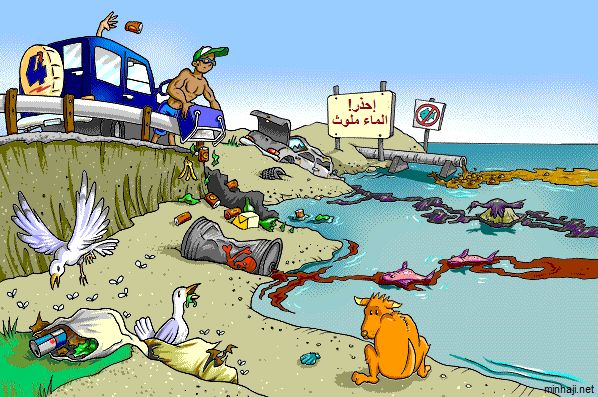                               شكل توضيحي (4)الفصل الأول: تلوث الماء: الماء سائل ضروري للحياة ولا غنى عنه لجميع الكائنات الحية.وتأتي أهمية الماء للإنسان بعد أكسجين الهواء مباشرة , فالإنسان يحتاج إلى بعض لترات منه كل يوم  ولذلك يجب أن يكون هذا الماء نقيا في حدود معقولة وإلا أصيب الإنسان عن طريقه بكثير من الأضرار , وتعرض لكثير من الأمراض ا لمعروفة مثل: الكوليرا والدوسنتاريا وغيرهما من الأمراض التي تقضي على حياة الانسان.والماء مذيب جيد لكثير من المواد , فهو يذيب كل شيء على وجه التقريب , وإن كان ذلك يحدث بنسب متفاوتة. وحتى الأشياء التي لا تذوب فيه تكون معه في أغلب الأحيان معلقات غروانية تشبه المحاليل إلى حد كبير.وتحتوي مياه البحار والمحيطات على كثير من الأملاح والمركبات الكيميائية الذائبة فيها وكما تحتوي هذه المياه على نسب متفاوتة من أغلب المعادن والفلزات التي نعرفها بما فيها الذهب والفضة وغيرهما.وعندما تتعرض مياه البحار والمحيطات لحرارة الشمس يتبخر جزء منها ,ويتصاعد في الجو على هيئة بخار لا يرى , وعندما يبرد هذا البخار في طبقات الجو العليا يظهر لنا على هيئة سحاب. وتعتبر عادة مياه الأمطار من أنقى صور المياه الطبيعية , ومع ذلك لا يمكننا أن نقول إن هذه المياه نقية .ام النقاء , وذلك لأن مياه  الأمطار قد تذيب في أثناء سقوطها بعض الغازات الموجودة في الهواء , وقد تحمل معها بعض الشوائب العالقة بالطبقات السفلى من الغلاف الجوي , وتحملها معها إلى سطح الأرض.وقد تتلوث مياه الأمطار بشكل واضح فوق بعض المناطق الصناعية ومناطق التجمع السكاني الكثيفة بسبب تلوث هواء هذه المناطق بدخان المصانع وبعادم السيارات , وتعرف مثل هذه الأمطار بالأمطار الحمضية كما ذكرنا من قبل.وعند سقوط مياه الأمطار على سطح الأرض تبدأ هذه المياه في إذابة كثير من المواد سهلة الذوبان الموجودة في التربة , مثل: الأملاح المعدنية , وما قد يكون بالتربة من مبيدات أو مخصبات زراعية , كما أنها تجرف معها فيطريقها كثيرا من الفتات والشوائب , وتحمل معها كل ذلك لتلقي به فياﻟﻤﺠاري المائية مثل الأنهار والبحيرات.ويتضح من ذلك ضرورة الاهتمام بالمكان الذي تؤخذ منه مياه الشرب للاستعمال الآدمي , فيجب أن يكون ذلك من مكان يخلو من الشوائب والمواد العالقة , ولا يحتوي على مواد ذائبة , وبعيدا كل البعد عن مصادر التلوث. ومن الملاحظ أن أغلب المدن والتجمعات السكانية في أغلب دول العالم تقع على شواطئ الأنهار والبحيرات , وتؤخذ مياه الشرب للاستعمال الآدمي من هذه اﻟﻤﺠاري المائية , ولهذا تجب المحافظة على نظافة هذه المصادر المائية.الباب الرابع: التلوث النووي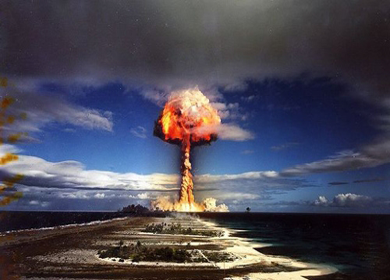                                      شكل توضيحي (5)الفصل الأول: التلوث النووي : هو أحد الأخطار الجديدة التي تعرض لها الإنسان في النصف الثاني من هذا القرن , والتي أصبحت تهدد جميع عناصر البيئة, وتهدد حياة الإنسان.وقد عرف الإنسان الآثار المدمرة للإشعاعات النووية في أعقاب إلقاء القنبلة الذرية على هيروشيما في ٦ أغسطس عام ,١٩٤٥ ثم قنبلة ذريةأخرى على نجازاكي في ٩ أغسطس من العام نفسه , وأدت هذه التفجيرات النووية إلى وفاة عدد كبير جدا من الأفراد يزيد على ١٠٠٠٠٠ فرد , كما أصيب عدد كبير من سكان هاتين المدينتين بالحروق وغيرها من الإصابات , وتوفي منهم عدد كبير بعد ذلك بعدة سنوات من أثر إصابتهم بالإشعاعات.وتختلف آثار الإشعاع باختلاف المصدر المشع الذي قد يتعرض له الإنسان وباختلاف شدة هذا الإشعاع , وطول المدة التي يتعرض فيها الإنسان لهذا الإشعاع.ويجب عدم الاستهانة بالإشعاعات النووية الضعيفة مهما قلت شدة هذه الإشعاعات. فاستمرار التعرض لمثل هذه الإشعاعات التي تقل قيمتها أو شدتها عن الحد الأقصى قد يؤدي على المدى الطويل إلى الإضرار بصحة الإنسان.ويتعرض الإنسان إلى كثير من مصادر الإشعاع في حياته اليومية , فقد يتعرض لبعض الإشعاع في عيادات طب الأسنان , أو في عيادات الطب الباطني عندما يتطلب الأمر استعمال الأشعة السينية في التشخيص , أوفي العلاج.كذلك يتعرض الإنسان ليلا ونهارا للأشعة الكونية الآتية من أغوار الفضاء كما يتعرض للإشعاعات بعض العاملين  في المفاعلات النووية ,وفي صناعة النظائر المشعة , أو في صناعة الساعات المضيئة وبعض الأجهزةالمماثلة لها , وكذلك العاملين في بعض المناجم التي تستخرج منها خاماتبعض العناصر المشعة مثل الراديوم واليورانيوم.وتعتبر التجارب النووية ومحطات القوى النووية المستخدمة في توليد الكهرباء , وما ينتج منها من مخلفات , وما قد يقع بها من حوادث من اخطر المصادر لتلوث البيئة بالإشعاعات النووية.الخاتمة: حماية البيئة من التلوث ليست أمرا مستحدثا, فقد كان هناك بعض الإجراءات المحدودة  مثل  بعض الأوامر التي كان يصدرها حكام بعض المقاطعات , والتي تحرم إلقاء  القاذورات في الأنهار , أو تحرم صيد أنواع معينة من الطيور النافعة للإنسان.وقد ازداد اهتمام الإنسان بتلوث البيئة عندما شعر بزيادة هذا التلوث مع الزيادة في التقدم الصناعي والتكنولوجي , وبدأ كثير من الدول تعيد النظر في تشريعاتها وقوانينها الخاصة بهذا الشأن ,واهتم كثير منها بإصدار تشريعات جديدة تتعلق بحماية مصادر المياه , وحماية البيئة البحرية والبيئة الزراعية , ومنع تلوث الهواء.المصادر و المراجع:1- W. S. Broecker, Report presented to IASA workshop on Carbon Dioxide, Climate and Society,Baden, 1978.2- U. Siegenthaler and H. Oeschger, Science, 199, 388, 1978.3- C. D. Keeling et al., Tellus, 26, 538, 1976.4- C. F. Baes, H. G. Goeller, J. S. Olson and R. M. Rotty, The global Carbon Dioxide problem, ORNL,5194, 1976.5- D. D. Jones et al., Nature, 322, 430, 1986.6- Carbon Dioxide and Climate, A scientific assessment, National Academy of Science, WashingtonD.C. 1979.7- M. Mitchell Jr., In J.R. (ed) Mill: Prospects for Man, Climate Change, New York University Press,1978.8- M. Barth and J. Titus: Greenhouse effect and sea-level rise, a challenge for this generation. VanNostrand Reinhold, 1984.9- P. Buat Menard, in changing metal cycles and human health, Dalhem Konferenzen J. Nriagu (ed.),Springer Verlag 1984, p. 43.10- C. Weisel et al., J. Geophys, Res., 89, 11607, 1984.11- M. Murozumi, T. Chow and C. Patterson, Geochim. Cosmochim. Acta, 33, 1247, 1969.12- A. Ng and C. Patterson, Geochim. Cosmochim. Acta, 45, 2109, 1981.13- C. Patterson, Geochim. Cosmochim. Acta, 47, 1163, 198314- C. Boutron and C. Lorius, Nature, 277, 551, 1979.15- C. Boutron, J. Geophys. Res., 85, 7426, 1980.16- W. Wolff and D. Peel, Ann. Glaciology, in the press.17- E. Boyle et a1., J. Geophys. Res., 91, 8573, 1986.18- C. Patterson and D. Settle, Searex Newslet 19- الإنسان - البيئة - التنمية: المنظمة العربية للتربية والثقافة والعلوم , الخرطوم ١٩٨٢ . 20- الإنسان - البيئة - التنمية: المنظمة العربية للتربية والثقافة والعلوم , القاهرة ١٩٧٨.21- اﻟﻤﺠمع المصري للثقافة العلمية: الكتاب السنوي الثاني والأربعون ١٩٧٢ .22- اﻟﻤﺠمع ا لمصري للثقافة العلمية: الكتاب السنوي الثالث والأربعون ١٩٧٣ .جدول الرسوم التوضيحية:    رسم توضيحي (1)       تلوث الهواء   رسم توضيحي (2)تلوث الهواء بco2 (دخان المصانع)   رسم توضيحي (3)     الأمطار الحامضية   رسم توضيحي (4)         تلوث المياه   رسم توضيحي (5)       التلوث النووي